УКРАЇНАВиконавчий комітет Нетішинської міської радиХмельницької областіР О З П О Р Я Д Ж Е Н Н Я10.09.2021					Нетішин				№ 213/2021-рПро конкурсну комісію для проведення конкурсу на зайняття посади директора Нетішинського навчально-виховного комплексу «Загальноосвітня школа І-ІІ ступенів та ліцей» Нетішинської міської ради Хмельницької області	Відповідно до пунктів 20 частини 4 статті 42 Закону України «Про місцеве самоврядування в Україні», відповідно Закону України «Про освіту», статей 37, 38 та 39 Закону України «Про повну загальну середню освіту», наказу Міністерства освіти і науки України від 28 березня 2018 року                         № 291 «Про затвердження Типового положення про конкурс на посаду керівника державного, комунального закладу загальної середньої освіти», рішення одинадцятої  сесії Нетішинської міської ради VIІІ скликання від                      09 липня 2021 року № 11/671 «Про Положення про конкурс на посаду керівника закладу загальної середньої освіти комунальної форми власності», розпорядження міського голови від 25 серпня 2021 року №380/2021-рк                   «Про проведення конкурсу на зайняття посади директора Нетішинського навчально-виховного комплексу «Загальноосвітня школа І-ІІ ступенів та ліцей» Нетішинської міської ради Хмельницької області»:Утворити конкурсну комісію для проведення конкурсу на зайняття посади директора Нетішинського навчально-виховного комплексу «Загальноосвітня школа І-ІІ ступенів та ліцей» Нетішинської міської ради Хмельницької області.Затвердити склад конкурсної комісії для проведення конкурсу на зайняття посади директора Нетішинського навчально-виховного комплексу «Загальноосвітня школа І-ІІ ступенів та ліцей» Нетішинської міської ради Хмельницької області згідно з додатком.Контроль за виконанням цього розпорядження покласти на заступника міського голови з питань діяльності виконавчих органів ради Василя Миська.Міський голова							Олександр СУПРУНЮКДодаток до розпорядження міського голови10.09.2021 № 213/2021-рСКЛАДконкурсної комісії для проведення конкурсу на зайняття посади директора Нетішинського навчально-виховного комплексу «Загальноосвітня школа І-ІІ ступенів та ліцей» Нетішинської міської ради Хмельницької областіКеруючий справами виконавчогокомітету Нетішинської міської ради				Любов ОЦАБРИКАМисько Василь- заступник міського голови з питань діяльності виконавчих органів ради, голова комісіїЮрчук Людмиланачальник відділу правового забезпечення апарату виконавчого комітету Нетішинської міської ради, заступник голови комісіїСахнюк Наталія- начальник відділу кадрової роботи апарату виконавчого комітету Нетішинської міської ради, секретар комісіїВолик Вікторія- завідувач сектору управління персоналом управління Державної служби якості освіти у Хмельницькій областіДьома Веронікаголовний спеціаліст-юрисконсульт управління Державної служби якості освіти у Хмельницькій областіНазаренко Ольга директор Центру професійного розвитку педагогічних працівників Нетішинської міської радиШевчук Борис- голова ради голів профспілкових комітетів та профорганізаторівЯнковенко Петро головний спеціаліст відділу позапланового контролю закладів освіти та взаємодії з органами місцевого самоврядування управління Державної служби якості освіти у Хмельницькій областіЯцюк Микола- директор Нетішинської загальноосвітньої школи                    I-III ступенів № 2 Нетішинської міської ради Хмельницької області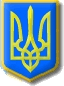 